І. УЧЕБНА ДЕЙНОСТ за периодаII. НАУЧНОИЗСЛЕДОВАТЕЛСКА ДЕЙНОСТ за периодаIII. ПЕДАГОГИЧЕСКА ДЕЙНОСТ за периодаIV. ЗАЩИТА НА ДИСЕРТАЦИОНЕН ТРУДОБЩО КРЕДИТИ ЗА ПЕРИОДА:…………………………..КРЕДИТИ ЗА ПЕРИОДА ПО ИНДИВИДУАЛЕН УЧЕБЕН ПЛАН:……………………………………ИЗПЪЛНЕНИ КРЕДИТИ ЗА ПЕРИОДА: ………………………………..ДОКТОРАНТ:										НАУЧЕН РЪКОВОДИТЕЛ 	СОФИЙСКИ УНИВЕРСИТЕТ „СВ. КЛИМЕНТ ОХРИДСКИ“	ЮРИДИЧЕСКИ ФАКУЛТЕТКатедра „…………………………………….“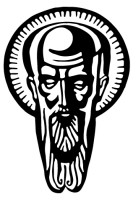 ИНДИВИДУАЛЕН  ОТЧЕТна……………………………………………………………………(име, презиме и фамилия на докторанта)за периода……………………………………………..1. Дата на зачисляване в докторантура: дд.мм.гггг.2. Срок на завършване на докторантурата: дд.мм.гггг.Заповед № РД 20-…. г.3. Форма на обучение: ………………4. Професионално направление: ………………5. Докторска програма…………………………….. 6. Тема на дисертационния труд: ………………………………………………… утвърден от Факултетния съвет на заседание с протокол №              /                                 7. Научен ръководител: ……………………………………………………..…(академична длъжност и научна степен, име, презиме и фамилия)8. Индивидуален учебен план за работа на докторанта, утвърден от Факултетния съвет на заседание с протокол №            /                     Вид дейностECTS кредитиІ.1. Докторантски минимумІ.2.Задължителни докторантски курсовеІ.3. Избираеми докторантски курсове/школиОбщо кредити от І. Учебна дейност за периодаВид дейностECTS кредитиII.1. Работа по дисертациятаІІ.2 Научноизследователска дейностІІ.3. Допълнителни дейностиОбщо кредити от ІІ. Научноизследователска дейност за периодаВид дейностECTS кредитиОбщо кредити от III. Педагогическа дейност за периодаВид дейностECTS кредитиОбщо кредити от IV. Защита на дисертационен труд